机电工程系 系疫情防控期间教育教学工作组织实施方案备注：《计算机应用》课程放假时教务处安排学生假期网上自学。2、相关网上课程希望由班主任负责学生下载学习通，并负责相关课程的班级学习。质量与信息技术系疫情防控期间教育教学工作组织实施方案人力资源与社会保障系疫情防控期间教育教学工作组织实施方案  商贸旅游   系疫情防控期间教育教学工作组织实施方案专业年级班级疫情期间线上开设课程（2~3门）是否在线资源课程在线资源课程平台、版本、课程开发单位非在线资源课程实施措施（如直播授课、PPT、电子教等）备注机械制造与自动化2019机制1901、1902、1903、1904创新创业是超星学习通4.3.4http://mooc1.chaoxing.com/course/80037769.html?tdsourcetag=s_pctim_aiomsg朱恒源 教授   单位：清华大学系部统一安排机械制造与自动化2019机制1901、1902、1903、1904大学英语是Ismart平台资源（《新编实用英语1》Unit5-8）配合学习通平台的学习任务检查练习基础课部机械制造与自动化2019机制1901、1902、1903、1904毛概是超星学习通思政部机械制造与自动化2018机制1806、1807大学生职业发展与就业指导是超星学习通李恒机械制造与自动化2018机制1806、1807数控加工工艺与编程（理论）是超星学习通4.3.4https://special.zhexuezj.cn/mobile/mooc/tocourse/83883415?appId=1000张勇（只上编程理论）新能源汽车技术2019新能源汽车技术1901大学英语是Ismart平台资源（《新编实用英语1》Unit5-8）配合学习通平台的学习任务检查练习基础课部新能源汽车技术2019新能源汽车技术1901毛概是超星学习通思政部新能源汽车技术2019新能源汽车技术1901创新创业是超星学习通4.3.4http://mooc1.chaoxing.com/course/80037769.html?tdsourcetag=s_pctim_aiomsg朱恒源 教授   单位：清华大学系部统一安排工业机器人技术2016工业机器人高职1601、1602班就业指导是超星学习通李恒工业机器人技术2016工业机器人高职1601、1602班工业机器人离线编程是超星学习通李映萱  湖南劳动人事职业学院李映萱工业机器人技术2018工业机器人1804、1805班工业机器人工装设计是超星学习通张军  湖南劳动人事职业学院张军工业机器人技术2018工业机器人1804、1805班就业指导是超星学习通李恒工业机器人技术2019工业机器人1901、1902、1903班大学英语是Ismart平台资源（《新编实用英语1》Unit5-8）配合学习通平台的学习任务检查练习基础课部安排工业机器人技术2019工业机器人1901、1902、1903班毛概是超星学习通思政部工业机器人技术2019工业机器人1901、1902、1903班创新创业是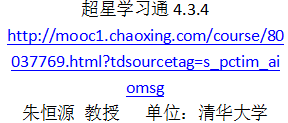 系部统一安排电气自动化技术2019电气1901、1902、1903班大学英语是Ismart平台资源（《新编实用英语1》Unit5-8）配合学习通平台的学习任务检查练习基础课部安排电气自动化技术2019电气1901、1902、1903班毛概是超星学习通思政部电气自动化技术2019电气1901、1902、1903班创新创业是超星学习通4.3.4http://mooc1.chaoxing.com/course/80037769.html?tdsourcetag=s_pctim_aiomsg朱恒源 教授   单位：清华大学系部统一安排电气自动化技术2018电气1805、1806班就业指导是李恒电气自动化技术2018电气1805、1806班工业组态控制技术是超星学习通从静、肖文君   湖南劳动人事职业学院在线教学肖文君5、从静6电气自动化技术2018电气高职1803班体育是学银在线http://www.xueyinonline.com/detail/203873769 颉梦宁 教授  单位：华东理工大学郑洲电气自动化技术2018电气高职1803班电工电子测量技术是超星学习通朱群强  湖南劳动人事职业学院在线教学朱群强供热通风与空调工程技术专业2019暖通1901应用文写作是超星学习通 应用文写作平台资源依托学习通课程资源，融合自建课程资源（PPT、电子教案、短视频等形式）基础课部安排供热通风与空调工程技术专业2019暖通1901大学英语是Ismart平台资源（《新编实用英语1》Unit5-8）配合学习通平台的学习任务检查练习基础课部安排供热通风与空调工程技术专业2019暖通1901毛概是超星学习通思政部供热通风与空调工程技术专业2018暖通1801.1802大学生职业发展与就业指导是超星学习通 李恒供热通风与空调工程技术专业2018暖通1801.1802中央空调自动控制技术否超星学习通直播尚培娜供热通风与空调工程技术专业2018暖通高职1801工程制图否超星学习通直播明月供热通风与空调工程技术专业2018暖通高职1801体育是学银在线http://www.xueyinonline.com/detail/203873769颉梦宁 教授  单位：华东理工大学郑洲专业年级班级疫情期间线上开设课程（2~3门）课程教学指导教师是否在线资源课程在线资源课程平台、版本、课程开发单位非在线资源课程实施措施（如直播授课、PPT、电子教等）备注移动应用开发19级移动应用1901,1902大学英语2杨星是I  smart《新编实用英语》Unit  5-8移动应用开发19级移动应用1901,1902Web开发基础（HTML JavaScript）曾勇是智慧职教济南职业学院 郝强主讲https://www.icve.com.cn/portal/courseinfo?courseid=twlbae-ou7vkym0jeahbrw大数据技术与应用19级大数据1901、1902、1903、1904大学英语2刁丽萍、肖梦芝、徐晓梦是I  smart《新编实用英语》Unit  5-8大数据技术与应用19级大数据1901、1902、1903、1904大数据导论唐英姿是中国大学慕课网福建师范大学严宣辉主讲https://www.icourse163.org/course/FJNU-1205710809大数据技术与应用18级大数据1801、1802Spark谭晶晶是中国大学慕课网厦门大学 林子雨助理教授主讲https://www.icourse163.org/course/XMU-1205811805大数据技术与应用18级大数据1801、1802Python基础谭晶晶是泰迪云课堂张敏  高级数据分析师 主讲https://edu.tipdm.org/my/course/407大数据技术与应用18级大数据1801、1802Hive罗自强是智慧职教重庆电子工程职业学院卢建云副教授主讲https://www.icve.com.cn/portal_new/courseinfo/courseinfo.html?courseid=jxs8afco-r9ivthz-fzw-w大数据技术与应用18级大学英语尹暄、徐明辉I  smart《新编实用英语》Unit  5-8大数据技术与应用18级高等数学董丽君否学习通平台自建资源，包括讲解视频，课程作业等。土木工程检测技术18级土木1805、1806、1807工程项目管理黄辉是智慧职教内蒙古建筑职业技术学院银花  教授  主讲https://www.icve.com.cn/portal_new/courseinfo/courseinfo.html?courseid=kln5aq-m-kpjnzivqfl0ag土木工程检测技术18级土木1805、1806、1807基础工程吴婷婷是智慧职教黄河水利职业技术学院谭建领 副教 授主讲https://www.icve.com.cn/portal_new/courseinfo/courseinfo.html?courseid=xdqraamon7pemsknbprnra土木工程检测技术18级土木1805、1806、1807超声检测1805、06高劲，1807董国香智慧职教兰州石化职业技术学院李光植 主讲https://www.icve.com.cn/portal_new/courseinfo/courseinfo.html?courseid=wc-caeuowyfen3vi2d-8aa理化测试与质检技术（无损方向）18级无损1805、1806超声检测1805唐灿，1806唐艺文是智慧职教兰州石化职业技术学院李光植副教授 主讲https://www.icve.com.cn/portal_new/courseinfo/courseinfo.html?courseid=wc-caeuowyfen3vi2d-8aahttps://www.icve.com.cn/portal_new/courseinfo/courseinfo.html?courseid=wc-caeuowyfen3vi2d-8aa理化测试与质检技术（无损方向）18级无损1805、1806射线检测1805刘传乐、1806蔡获云是智慧职教西南航空职业技术学院史洪源主讲https://www.icve.com.cn/portal_new/courseinfo/courseinfo.html?courseid=gkleavqorirfppjifdv1iw
https://www.icve.com.cn/portal_new/courseinfo/courseinfo.html?courseid=gkleavqorirfppjifdv1iw
理化测试与质检技术（无损方向）19级无损1901、1902渗透检测1901董俊冬、1902唐海波是智慧职教兰州石化职业技术学院杨琛主讲讲师https://www.icve.com.cn/portal_new/courseinfo/courseinfo.html?courseid=tx7zahunvalg2hbap0lfrahttps://www.icve.com.cn/portal_new/courseinfo/courseinfo.html?courseid=tx7zahunvalg2hbap0lfra理化测试与质检技术（无损方向）19级无损1901、1902物理熊海燕否学习通平台自建资源，包括讲解视频，课程作业等。理化测试与质检技术（无损方向）19级无损1901、1902数学张彩宁否学习通平台自建资源，包括讲解视频，课程作业等。无损检测（高职）17级检高1719、1720超声检测邓 勇是智慧职教兰州石化职业技术学院李光植 副教授 主讲https://www.icve.com.cn/portal_new/courseinfo/courseinfo.html?courseid=wc-caeuowyfen3vi2d-8aahttps://www.icve.com.cn/portal_new/courseinfo/courseinfo.html?courseid=wc-caeuowyfen3vi2d-8aa无损检测（高职）17级检高1719、1720射线检测熊文清是智慧职教西南航空职业技术学院史洪源主讲https://www.icve.com.cn/portal_new/courseinfo/courseinfo.html?courseid=gkleavqorirfppjifdv1iwhttps://www.icve.com.cn/portal_new/courseinfo/courseinfo.html?courseid=gkleavqorirfppjifdv1iw无损检测（高职）18级检高1821、1822金属材料与热处理龚静是智慧职教西安航空职业技术学院党杰 副教授 主讲https://www.icve.com.cn/portal_new/courseinfo/courseinfo.html?courseid=kwstadgobqpn2kp6lm6uuqhttps://www.icve.com.cn/portal_new/courseinfo/courseinfo.html?courseid=kwstadgobqpn2kp6lm6uuq无损检测（高职）18级检高1821、1822机械基础曾维敏是智慧职教广东交通职业技术学院谢少芳 副教授 主讲https://www.icve.com.cn/portal_new/courseinfo/courseinfo.html?courseid=r-saaesopitedunr9x2ejahttps://www.icve.com.cn/portal_new/courseinfo/courseinfo.html?courseid=r-saaesopitedunr9x2eja理化测试与质检技术（理化测试方向）19级理化1901、1902大学英语高洁、符杨是I  smart《新编实用英语》Unit  5-8《新编实用英语》Unit  5-8理化测试与质检技术（理化测试方向）19级理化1901、1902大学物理1901李泽、1902徐习贤是学习通平台自建资源，包括讲解视频，课程作业等。理化测试与质检技术（理化测试方向）19级理化1901、1902高等数学张彩宁是学习通平台自建资源，包括讲解视频，课程作业等。理化测试与质检技术（理化测试方向）18级理化1804、1805金属力学性能测试技术屈帮荣是智慧职教西安航空职业技术学院邱花 助教 主讲https://www.icve.com.cn/portal/courseinfo?courseid=ctsdausplrzebhdioy2tcqhttps://www.icve.com.cn/portal/courseinfo?courseid=ctsdausplrzebhdioy2tcq理化测试与质检技术（理化测试方向）18级理化1804、1805超声检测1804唐艺文、1805唐灿是智慧职教兰州石化职院李光植 副教授 主讲https://www.icve.com.cn/portal_new/courseinfo/courseinfo.html?courseid=wc-caeuowyfenhttps://www.icve.com.cn/portal_new/courseinfo/courseinfo.html?courseid=wc-caeuowyfen理化测试与质检技术（理化测试方向）射线检测董俊冬是智慧职教兰州石化职院宋学平副教授 主讲https://www.icve.com.cn/portal_new/courseinfo/courseinfo.html?courseid=gkleavqorirfppjifdv1iw
https://www.icve.com.cn/portal_new/courseinfo/courseinfo.html?courseid=gkleavqorirfppjifdv1iw
专业年级班级疫情期间线上开设课程（2~3门）是否在线资源课程在线资源课程平台、版本、课程开发单位非在线资源课程实施措施（如直播授课、PPT、电子教案等）上课老师人力资源管理（大专）2019人资1901-1908班经济数学自建超星仅借用超星平台，自建资源，包括:自己录课，自己上传练习题和作业题任课教师在线答疑人资1901-1903赵江；人资1904-1906刘晗宇；人资1907-1908李泽人力资源管理（大专）2019人资1901-1908班毛泽东思想和中国特色社会主义理论体系概论是超星学习通人资1901吴双员；人资1902李啸川；人资1903、1904韩璐；人资1905、1906曾融；人资1907李柱人资1908张清菊人力资源管理（大专）2019人资1901-1908班大学英语是Ismart平台辅助使用学习通平台微信及QQ对学生进行教学及学习督促，发布相应起巩固与拓展作用的学习任务，并在线答疑人资1901高嘉玮；人资1902李慧；人资1903徐明辉；人资1904邱子恬；人资1905尹暄；人资1906符杨人资1907李花；人资1908杨星人力资源管理（大专）2018人资1815-1818班劳动关系是学堂在线、劳动关系实务操作、宁波城市职业技术学院商学院人资1815-1817陈高华；人资1818罗柳妮人力资源管理（大专）2018人资1815-1818班培训与开发是超星、智慧职教依托学习通平台，整合课程资源，PPT，电子教案等课程资料，布置作业人资1815、1816、1818李天骥；人资1817李静人力资源管理（大专）2018人资1815-1818班薪酬福利管理是超星依托学习通平台，整合课程资源，PPT，电子教案等课程资料，布置作业王铮人力资源管理（高职）2017人高1723班统计学原理是超星依托学习通平台，整合课程资源，PPT，电子教案等课程资料，布置作业罗莹人力资源管理（高职）2017人高1723班社会保障实务是超星依托学习通平台，整合课程资源，PPT，电子教案等课程资料，布置作业王娟人力资源管理（高职）2017人高1723班人力资源市场服务是智慧职教依托学习通平台，整合课程资源，PPT，电子教案等课程资料，布置作业田兰人力资源管理（高职）2018人高1824-1826班企业管理是超星依托学习通平台，整合课程资源，PPT，电子教案等课程资料，布置作业姚屹浓人力资源管理（高职）2018人高1824-1826班秘书基础是超星依托学习通平台，整合课程资源，PPT，电子教案等课程资料，布置作业邓雁琼人力资源管理（高职）2018人高1824-1826班会议管理是超星郑嘉玺劳动与社会保障2019级劳保1901、1902、1903班大学英语是Ismart平台辅助使用学习通平台微信及QQ对学生进行教学及学习督促，发布相应起巩固与拓展作用的学习任务，并在线答疑劳保1901邱子恬；劳保1902李花劳保1903卢曦劳动与社会保障2019级劳保1901、1902、1903班计算机应用基础是超星学习通教务处安排教务处已安排劳动与社会保障2019级劳保1901、1902、1903班毛泽东思想和中国特色社会主义理论体系概论是超星学习通劳动保障1901、1902陈静；劳动保障1903梁利人劳动与社会保障2018级劳保1802、1803班劳动关系管理是学堂在线、劳动关系实务操作、宁波城市职业技术学院商学院教师在超星泛雅自主开发的教学资源罗柳妮劳动与社会保障2018级劳保1802、1803班办公自动化是超星泛雅； 自主开发与网上资源相结合罗莹劳动与社会保障2018级劳保1802、1803班员工福利管理是超星泛雅； 自主开发与网上资源相结合李潇社会工作2018级社工1803、1804班社会工作实务A、社会工作实务B、社会工作实务C否超星泛雅；授课教师在超星学习通平台自主建课，届时发放至授课班级引导学生线上学习，并进行作业批改和课后督促。社会工作实务A 社工1803楚真、社工1804卢娜娜；社会工作实务B李成社会工作实务C欧阳珊社会工作2019级社工1901、1902、1903班大学英语是Ismart平台辅助使用学习通平台微信及QQ对学生进行教学及学习督促，发布相应起巩固与拓展作用的学习任务，并在线答疑社工1901、1902符杨；社工1903章苏敏社会工作2019级社工1901、1902、1903班计算机应用基础是超星学习通教务处安排教务处已安排社会工作2019级社工1901、1902、1903班毛泽东思想和中国特色社会主义理论体系概论是超星学习通社工1901梁利人；社工1902曾婷社工1903张清菊社区管理与服务2019级社区1901班大学英语是Ismart平台辅助使用学习通平台微信及QQ对学生进行教学及学习督促，发布相应起巩固与拓展作用的学习任务，并在线答疑赵艳社区管理与服务2019级社区1901班计算机应用基础是超星学习通教务处已安排社区管理与服务2019级社区1901班毛泽东思想和中国特色社会主义是超星学习通曾婷幼儿发展与健康管理2019级幼儿1901、1902班毛泽东思想和中国特色社会主义理论体系概论是超星学习通幼儿1901李智群；幼儿1902李啸川幼儿发展与健康管理2019级幼儿1901、1902班大学英语是Ismart平台辅助使用学习通平台微信及QQ对学生进行教学及学习督促，发布相应起巩固与拓展作用的学习任务，并在线答疑幼儿1901高洁；幼儿1902刘甜幼儿发展与健康管理2019级幼儿1901、1902班计算机应用基础是超星学习通教务处安排教务处安排老年服务与管理2019级老服1901、1902班毛泽东思想和中国特色社会主义理论体系概论是超星学习通梁利人老年服务与管理2019级老服1901、1902班大学英语是Ismart平台辅助使用学习通平台微信及QQ对学生进行教学及学习督促，发布相应起巩固与拓展作用的学习任务，并在线答疑老服1901徐晓梦；老服1902毛诗妤老年服务与管理2019级老服1901、1902班计算机应用基础是超星学习通教务处安排教务处安排老年服务与管理2018级老服1801班老年政策法规是智慧职教，北京社会管理职业学院PPT、电子教案、在线交流李小莹老年服务与管理2018级老服1801班老年护理技术是智慧职教，北京劳动保障职业学院PPT、电子教案、在线交流刘珏老年服务与管理2018级老服1801班实用养老机构经营与管理是智慧职教，长沙民政职业技术学院PPT、电子教案、在线交流车卉专业年级班级疫情期间线上开设课程（2~3门）是否在线资源课程在线资源课程平台、版本、课程开发单位非在线资源课程实施措施（如直播授课、PPT、电子教案等）备注导游专业2018级导游1806、1807班计调实务否超星学习通、旅行社计调业务、个人PPT常乐茹姜尧导游专业2018级导游1806、1807班计算机应用基础质检系导游专业2019级导游1901班---04班大学英语是Ismart平台辅助使用学习通平台微信及QQ对学生进行教学及学习督促，发布相应起巩固与拓展作用的学习任务，并在线答疑基础课部导游专业2019级导游1901班---04班毛概思政课部导游专业2019级导游1901班---04班导游实务是超星学习通、咸阳职来技术学院、湖南科技学院、旅游教育出版社PPT+任务（作业）+答疑易红兵侯 俊导游专业五年制2017级导高1703班导游业务是超星学习通、咸阳职来技术学院、湖南科技学院、旅游教育出版社PPT+任务（作业）+答疑易红兵侯 俊导游专业五年制2017级导高1703班旅游政策法规是1.超星学习通、旅游政策法规、个人2.智慧职教、旅游政策法规、秦皇岛职业技术学院3.中大网校、旅游政策法规4.旅游与法律法规教材配套参考题库、贝考101题库PPT/录屏授课金菡黄东明导游专业五年制2017级导高1703班全国导游基础是超星学习通、全国导游基础知识、个人2.智慧职教、全国导游基础知识、江西商贸旅游职业学院ppt、录屏授课鲁柠李宗幸财务管理专业2018级财务1810--1812班初级会计实务是网中网平台、版本为4.1.2、开发单位为中华会计网校和正保网中网水 晶杨 蕾财务管理专业2018级财务1810--1812班经济法是网中网平台、版本为4.1.2、开发单位为中华会计网校和正保网中网陈 敏张红霞财务管理专业2018级财务1810--1812班管理会计实务是网中网平台、版本为4.1.2、开发单位为中华会计网校和正保网中网何 方杨蕙卉财务管理专业2019级财务1901班--1908班财务会计是网中网平台、版本为4.1.2、开发单位为中华会计网校和正保网中网张 彬王朝辉胡欣宇财务管理专业2019级财务1901班--1908班毛概思政课部财务管理专业2019级财务1901班--1908班大学英语是Ismart平台辅助使用学习通平台微信及QQ对学生进行教学及学习督促，发布相应起巩固与拓展作用的学习任务，并在线答疑基础课部财务管理专业五年制2016级财高1608、1609班初级会计实务是网中网平台、版本为4.1.2、开发单位为中华会计网校和正保网中网水晶杨蕾财务管理专业五年制2016级财高1608、1609班经济法是网中网平台、版本为4.1.2、开发单位为中华会计网校和正保网中网陈敏张红霞财务管理专业五年制2016级财高1608、1609班应用文写作基础课部网络营销专业2018级网络1801、1802班多媒体影像制作是mooc 、蓝墨云平台PPT+任务布置+任务讲解苏梓灵网络营销专业2018级网络1801、1802班Excel和PPT高级应用否无PPT+资源+任务点评（直播或批注）等舒平平网络营销专业2018级网络1801、1802班视觉设计与营销否无PPT+资源+直播授课+任务点评田娜网络营销专业2019级网络1901班、1902班、1903班、1904班大学英语是Ismart平台辅助使用学习通平台微信及QQ对学生进行教学及学习督促，发布相应起巩固与拓展作用的学习任务，并在线答疑基础课部网络营销专业2019级网络1901班、1902班、1903班、1904班毛概思政课部网络营销专业2019级网络1901班、1902班、1903班、1904班客户服务管理是Mooc（慕课网）国家在线精品课程重庆大学PPT+任务布置+任务讲解李放网络营销专业五年制2018级网络高职1801、1802班Excel和PPT高级应用否无PPT+资源+任务点评（直播或批注）等舒平平网络营销专业五年制2018级网络高职1801、1802班客户服务管理是Mooc（慕课网）国家在线精品课程重庆大学PPT+任务布置+任务讲解李放国际商务专业2019级国际商务1901、1902班大学英语是Ismart平台辅助使用学习通平台微信及QQ对学生进行教学及学习督促，发布相应起巩固与拓展作用的学习任务，并在线答疑基础课部国际商务专业2019级国际商务1901、1902班毛概思政课部国际商务专业2019级国际商务1901、1902班跨境电商市场营销是i博导，北京博导前程信息技术股份有限公司 PPT+答疑+任务（作业）杨静华